Что нужно и чего нельзя делать в процессе воспитания    Человека?Чтобы воспитать Человека, нужно: 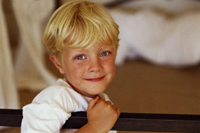 Принимать ребенка таким, каков он есть, чтобы при любых обстоятельствах он был уверен в неизменности вашей любви к нему. Стремиться понять, о чем он думает, чего хочет, почему ведет себя так, а не иначе. Внушать ребенку, что он все может, если только поверит в себя и будет работать. Не пытаться "лепить" своего ребенка, а жить с ним общей жизнью: видеть в нем личность, а не объект воспитания. Чаще вспоминать, какими были вы в возрасте вашего ребенка. Помнить, что воспитывают не ваши слова, а ваш личный пример. При этом нельзя: Рассчитывать на то, что ваш ребенок будет самым лучшим и способным. Он не хуже и не лучше, он другой, особенный. Относиться к ребенку, как к сбербанку, куда родители выгодно вкладывают свою любовь и заботу, а потом получают ее с процентами обратно. Ждать от ребенка благодарности за то, что вы его родители и выкормили, - он вас об этом не просил. Использовать ребенка как средство для достижения пусть самых благородных, но своих целей. Рассчитывать на то, что ваш ребенок унаследует ваши интересы и взгляды на жизнь (увы, они генетически не закладываются). Перекладывать ответственность за воспитание на учителей, бабушек, дедушек, книжки. 